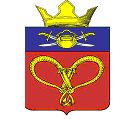 АДМИНИСТРАЦИЯ НАГАВСКОГО  СЕЛЬСКОГО ПОСЕЛЕНИЯКОТЕЛЬНИКОВСКОГО МУНИЦИПАЛЬНОГО РАЙОНАВОЛГОГРАДСКОЙ ОБЛАСТИ===============================================================ПОСТАНОВЛЕНИЕ          От 13.01.2017г                          №    21       Об утверждении Перечня муниципальных услуг Нагавского сельского поселения Котельниковского муниципального района Волгоградской областиВ соответствии с Федеральным законом от 06.10.2003г. № 131-ФЗ «Об общих принципах организации местного самоуправления в Российской Федерации», Уставом Нагавского сельского поселения, администрация Нагавского сельского поселения постановляет:1. Утвердить прилагаемый Перечень муниципальных услуг, предоставляемых  администрацией  Нагавского сельского поселения  Котельниковского муниципального района  Волгоградской области согласно приложения. 2.Признать утратившим силу :-постановление   Нагавского сельского поселения Котельниковского муниципального района Волгоградской области  «Об утверждении Перечня муниципальных услуг  предоставляемых администрацией Нагавского сельского поселения Котельниковского муниципального района Волгоградской области»   от 20.03.2012г. №  5;-постановление от 19.06.2012г. № 20  «О внесении  изменений в постановление администрации Нагавского сельского поселения Котельниковского муниципального района Волгоградской области от 20.03.2012г. №  5 «Об утверждении Перечня муниципальных услуг Нагавского сельского поселения Котельниковского муниципального района Волгоградской области»;-постановление от 09.04.2015 г. № 11 «О внесении  изменений в постановление администрации Нагавского сельского поселения Котельниковского муниципального района Волгоградской области от 20.03.2012г. №  5 «Об утверждении Перечня муниципальных услуг Нагавского сельского поселения Котельниковского муниципального района Волгоградской области»;-постановление от 03.08.2015 г. № 38 «О внесении  изменений в постановление администрации Нагавского сельского поселения Котельниковского муниципального района Волгоградской области от 20.03.2012г. №  5 «Об утверждении Перечня муниципальных услуг Нагавского сельского поселения Котельниковского муниципального района Волгоградской области»;-постановление от 15.09.2015 г. № 49 «О внесении  изменений в постановление администрации Нагавского сельского поселения Котельниковского муниципального района Волгоградской области от 20.03.2012г. №  5 «Об утверждении Перечня муниципальных услуг Нагавского сельского поселения Котельниковского муниципального района Волгоградской области»;-21.12.2015г. №  77 «О внесении  изменений в постановление администрации Нагавского сельского поселения Котельниковского муниципального района Волгоградской области от 20.03.2012г. №  5 «Об утверждении Перечня муниципальных услуг Нагавского сельского поселения Котельниковского муниципального района Волгоградской области»;3. Настоящее постановление вступает в законную силу со дня его официального обнародования.Глава Нагавскогосельского поселения                                                                            П.А.АлпатовПриложение к постановлению №21 Нагавского сельского поселенияот 13.01.2017ПЕРЕЧЕНЬ муниципальных услуг Нагавского сельского поселенияКотельниковского муниципального районаВолгоградской области№п/пНаименование муниципальных услугКатегория получателей услугНаименование органа, ответственного за предоставление услугиПлата за оказание услуги1Выдача решений о переводе или об отказе в переводе жилых помещений в нежилые помещения или нежилых помещений в жилые помещенияФизическое лицо, юридическое лицоАдминистрация Нагавского сельского поселениябесплатно2Согласование переустройства и (или) перепланировки жилых помещенийФизическое лицо, юридическое лицоАдминистрация Нагавского сельского поселениябесплатно3 Выдача справок, выписок из похозяйственных книг населенных пунктов сельского поселенияФизическое лицо, юридическое лицоАдминистрация Нагавского сельского поселениябесплатно4Оказание муниципальной услуги библиотечное обслуживание населенияФизическое лицо, юридическое лицоАдминистрация Нагавского сельского поселениябесплатно6Предоставление в аренду объектов, находящихся в муниципальной собственностиФизическое лицо, юридическое лицоАдминистрация Нагавского сельского поселениябесплатно7Передача в собственность граждан занимаемых ими жилых помещений муниципального жилищного фонда в порядке приватизацииФизическое лицоАдминистрация Нагавского сельского поселениябесплатно8Присвоение адресов объектам адресации, изменение, аннулирование адресовФизическое лицо, юридическое лицоАдминистрация Нагавского сельского поселениябесплатно9Принятие граждан на учёт в качестве  нуждающихся в жилых помещениях, предоставляемых по договорам социального наймаФизическое лицоАдминистрация Нагавского сельского поселениябесплатно10 Выдача градостроительных планов земельных участковФизическое лицо, юридическое лицоАдминистрация Нагавского сельского поселениябесплатно11Предоставление информации о времени и месте театральных представлений, филармонических и эстрадных концертов и  гастрольных мероприятий театров и филармоний, киносеансов, анонсы данных мероприятийФизическое лицо, юридическое лицоАдминистрация Нагавского сельского поселениябесплатно12Предоставление информации о проведении физкультурно-оздоровительных и спортивных мероприятийФизическое лицо, юридическое лицоАдминистрация Нагавского сельского поселениябесплатно13Продажа или предоставление земельного участка в аренду на торгах, проводимых в форме аукционов по инициативне заинтересованных в предоставлении земельного участка гражданина или юридического лицаФизическое лицо, юридическое лицоАдминистрация Нагавского сельского поселениябесплатно14Признание в установленном порядке жилых помещений непригодными для проживанияФизическое лицо, юридическое лицоАдминистрация Нагавского сельского поселениябесплатно15Порядок предоставления порубочного билета и (или) разрешения на пересадку деревьев и кустарников в населенных пунктахФизическое лицо, юридическое лицоАдминистрация нагавского сельского поселениябесплатно